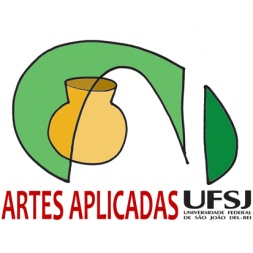 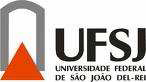 UNIVERSIDADE FEDERAL DE SÃO JOÃO DEL-REI – UFSJ COORDENADORIA DO CURSO DE ARTES APLICADASFORMULÁRIO DE INSCRIÇÃO – MONITORIAEDITAL 002/2019Nome: E-mail:  Telefones:Número de Matrícula: Data da inscrição: À Coordenadoria do Curso de Artes AplicadasVenho por meio desta solicitar monitoria de:(  )Modelagem no Torno I(  )Processos de Conformação por Moldagem I(  )Modelagem Bi e Tridimensional(  )Formulação e Aplicação de Esmaltes I (  ) Processos Alternativos em Cerâmica(  ) Declaro estar ciente dos termos do Edital de Seleção, os quais comprometo-me a cumprir, caso seja selecionado.